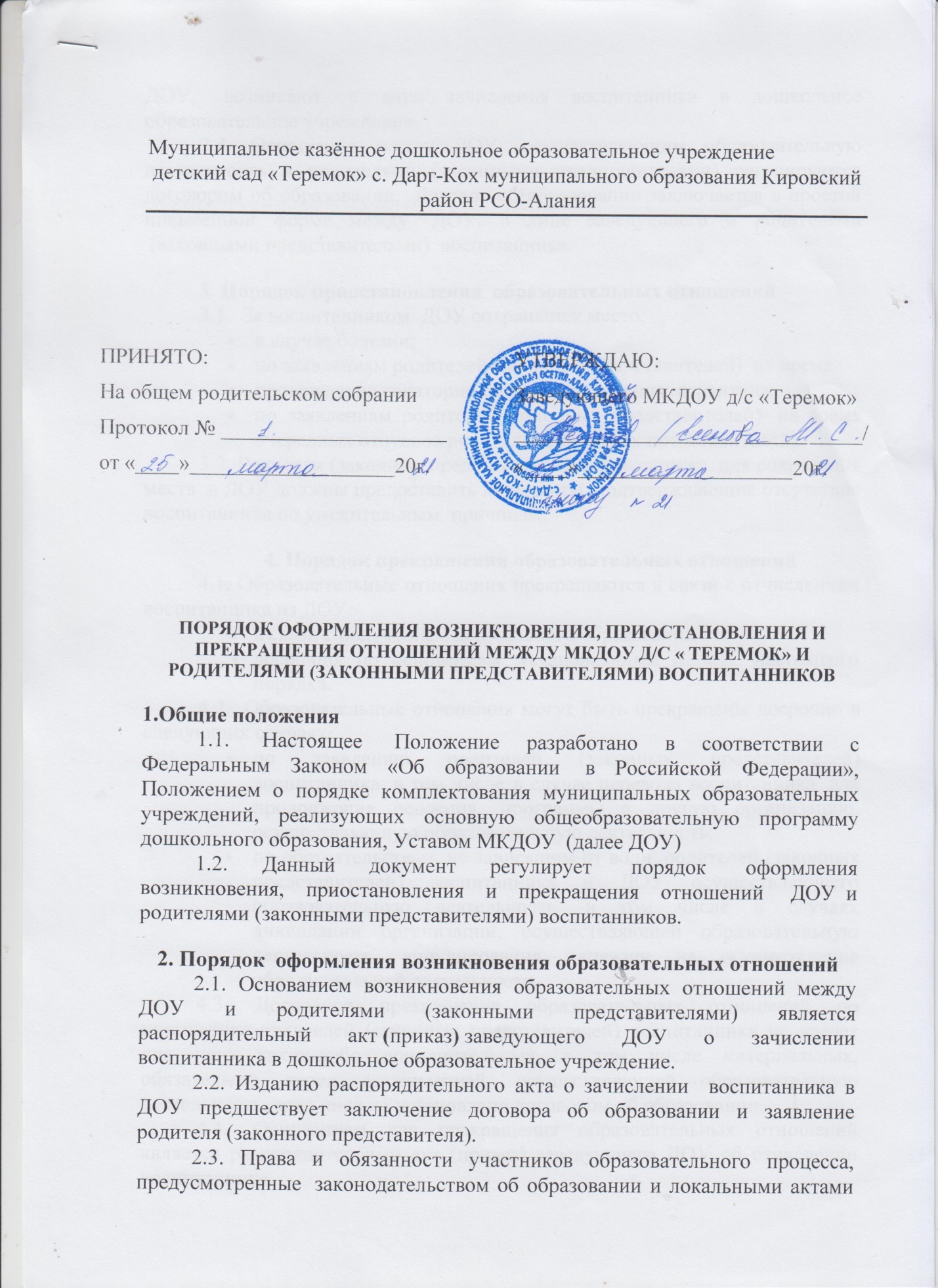 ДОУ,  возникают  с даты зачисления воспитанника в дошкольное образовательное учреждение.2.4. Отношение между ДОУ, осуществляющим образовательную деятельность и родителями (законными представителями) регулируются договором об образовании.  Договор об образовании заключается в простой письменной форме между  ДОУ, в лице заведующего и родителями  (законными представителями)  воспитанника.3. Порядок приостановления  образовательных отношений3.1.  За воспитанником  ДОУ сохраняется место:  в случае болезни;по заявлениям родителей (законных представителей)  на времяпрохождения санаторно-курортного лечения, карантина;по заявлениям родителей (законных представителей)  на время очередных отпусков родителей (законных представителей).3.2. Родители (законные представители)  воспитанника, для сохранения места  в ДОУ должны предоставить документы, подтверждающие отсутствие воспитанника по уважительным  причинам.4. Порядок прекращения образовательных отношений4.1. Образовательные отношения прекращаются в связи с отчислением воспитанника из ДОУ:в связи с получением дошкольного образования;досрочно, по основаниям  установленным п. 4.2.  настоящего порядка.4.2.  Образовательные отношения могут быть прекращены досрочно в следующих случаях:по заявлению родителей (законных представителей) воспитанника, в том числе в случае перевода воспитанника  для продолжения освоения  программы в другую организацию, осуществляющую образовательную деятельность;по обстоятельствам, не зависящим от воли  родителей (законных представителей) воспитанника и ДОУ осуществляющего образовательную деятельность, в том числе в случаях ликвидации организации, осуществляющей образовательную деятельность, аннулирования лицензии на осуществление образовательной деятельности.4.3. Досрочное прекращение образовательных отношений по инициативе родителей (законных представителей) воспитанника не влечет для него каких-либо дополнительных, в том числе материальных, обязательств перед организацией, осуществляющей образовательную деятельность, если иное не установлено договором об образовании.4.4.  Основанием для прекращения образовательных отношений является распорядительный акт (приказ) заведующего ДОУ об отчислении воспитанника.Права и обязанности  участников образовательного процесса, предусмотренные законодательством об образовании и локальными нормативными актами  ДОУ,  осуществляющего образовательную деятельность, прекращаются с  даты его отчисления из ДОУ.4.5.  ДОУ в случае досрочного прекращения образовательных отношений по основаниям, не зависящим от воли организации, осуществляющей образовательную деятельность, обязано обеспечить перевод воспитанников в другие организации, осуществляющие образовательную деятельность и исполнить иные обязательства, предусмотренные договором об образовании.В случае прекращения деятельности образовательной организации (ДОУ), а также в случае аннулирования у нее лицензии на право осуществления образовательной деятельности,   учредитель образовательной организации обеспечивает перевод  воспитанников с согласия родителей (законных представителей)  в другие образовательные организации, реализующие соответствующие образовательные программы.